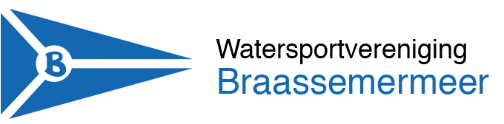 Dear sailor,We have a limited number of motorhome sites available during the event.Booking in advance is mandatory and can be done by sending an e-mail to wedcom@braassemermeer.nl, with the following (mandatory) details:After receiving the application, we will send a confirmation with reservation number. Only with this confirmation/reservation number is the placement of a motorhome possible.__________________________________________________________________________________Beste zeilers,Wij hebben een beperkt aantal camperplaatsen beschikbaar tijdens het evenement.Vooraf reserveren is verplicht en dit kan door het sturen van een e-mail naar wedcom@braassemermeer.nl, met de volgende (verplichte) details:Na ontvangst van de aanvraag sturen wij een bevestiging met reserveringsnummer. Alleen met deze bevestiging/reserveringsnummer is het plaatsen van een camper mogelijk.Date of arrivalTime of arrivalDate of departureMotorhome lengthMotorhome widthRegistration numberNumber of persons in motorhomeMobile phone numberDatum aankomstTijd aankomstDatum vertrekLengte camperBreedte camperKentekenAantal personen in camperMobiel telefoonnummer